1 LA SEMANA SANTA DE JESÚS EN JERUSALÉN                                                                                        PRIMERO BÁSICO  SEM.DEL LUNES 30 MARZO                                                             pegar en cuaderno     DOMINGO DE RAMOS      ES RECIBIDO COMO UN REY EN JERUSALÉN.                                                   PINTAR Y PENSAR DE QUIÉNES ES REY JESÚS….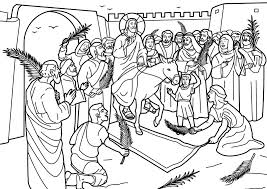 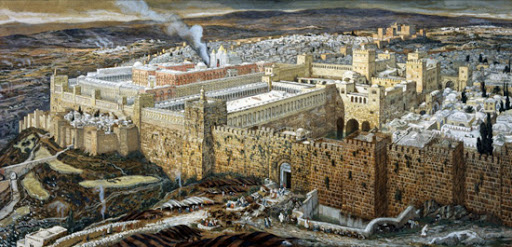 VER EN YOUTUBE :  * JESÚS ENTRA EN JERUSALÉN      RELIGIÓ ESCOLA NADAL  2,07    *JESÚS ENTRA EN JERUSALÉN (DOMINGO DE RAMOS, JESÚS DE NAZARET)    RICK  KILBRAI  1,34